FENTON HIGH SCHOOL
GIRLS VARSITY SOCCERFenton High School Girls Varsity Soccer beat Linden High School 2-1Wednesday, April 24, 2019
6:00 PM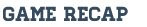 Lauren Murphy scored the Tigers first goal off a Kirty Foor shot and rebound. Celeste Hindmon scored Fenton's second goal off another Kirty Foor assist. Lauren Koscienliak had 7 saves in net for Fenton.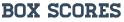 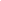 